УКРАЇНАПОЧАЇВСЬКА  МІСЬКА  РАДАСЬОМЕ  СКЛИКАННЯ  ТРИДЦЯТА  СЕСІЯРІШЕННЯ«      » травня  2018 року								 проектм. ПочаївПро внесення змін до  рішенняПочаївської міської ради № 447від 01.11.2011 року «Про утворенняради по опіці та піклуванню привиконкомі Почаївської міської ради»             Керуючись Конституцією України,  ст. 26 Закону України «Про місцеве самоврядування в Україні» , сесія Почаївської  міської ради ВИРІШИЛА: Внести зміни до п.2 рішення Почаївської міської ради 6 скликання від 01.11.2011 року № 447 «Про утворення ради по опіці та піклуванню при виконкомі Почаївської міської ради», виклавши його в наступній редакції :«Затвердити персональний склад ради по опіці та піклуванню :Лівар Н.М. – голова ради, секретар виконкому міської ради ;Прокопчук Д.Г. – заступник голови ради, зав. загальним відділом;Бондар Г.В. – секретар комісії, спеціаліст юридичного відділу;Струк Е.П. – член комісії, психолог Почаївської ЗОШ І-ІІІ ступенів;Сорока Я.В. – член комісії, заст. начальника СП Кременецького ВП;Алімова А.Д. – член комісії, директор Почаївського історико-художнього музеюПроцюк Т.М. – член комісії, зав. амбулаторії загальної практики сімейної медицини».Рішення сесії Почаївської міської ради № 2138 від 27 березня 2015 року вважати таким, що втратило чинність.Контроль за виконанням даного рішення покласти на постійну комісію з питань прав людини, законності, депутатської діяльності і етики.Лівар Н.М.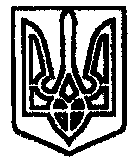 